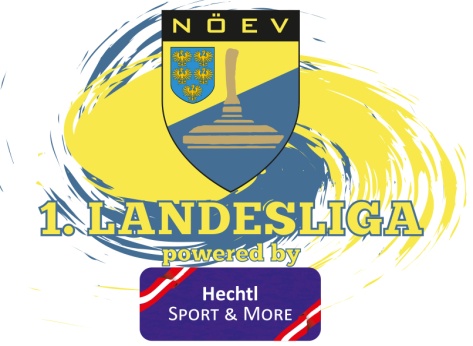 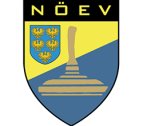 Mannschaftsspiel StocksportNÖ - Landesliga  Herren 2020StartkarteVerein:   Gruppe:     A                    B                    C                    DVorrunde:    1             2           3           4            5           6Viertelfinale                        Halbfinale/FinaleErklärung:Der unterzeichnete Mannschaftsführer versichert, dass die Spieler für die oben genannte Mannschaft/Verein das Startrecht und die betreffende Spielerpässe ihre Gültigkeit haben. Falsche Angaben werden vom zuständigen Sportgericht geahndet.                                Ort, Datum			                                            Unterschrift Mannschaftsführer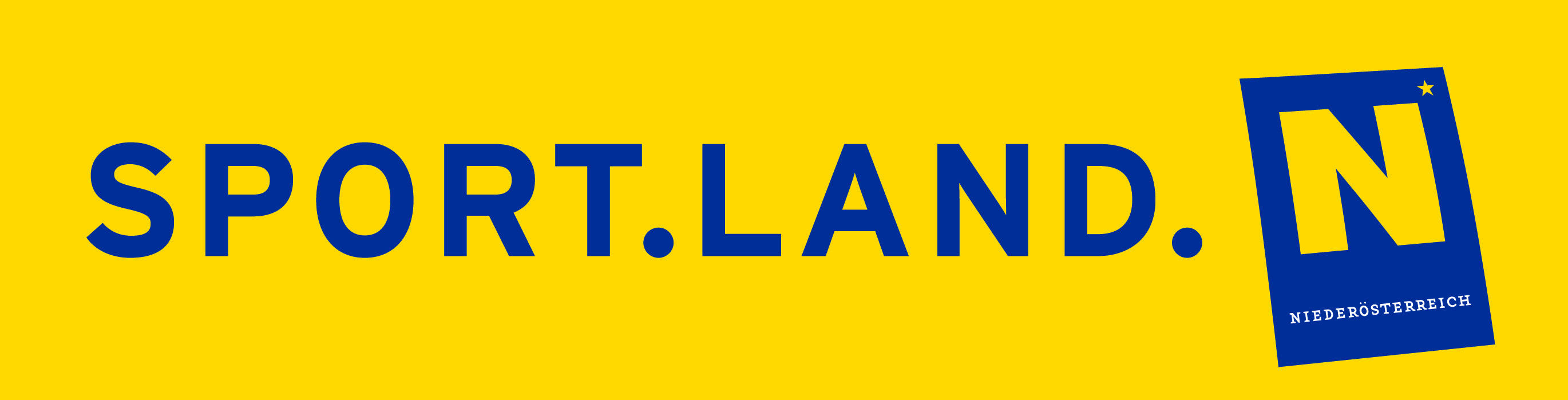 SPIELERVornameNachnameSpielerpassNr.Einsatz√EinsatzXMannschaftsführerErsatzmannschaftsführerSpielerSpielerAuswechselspieler